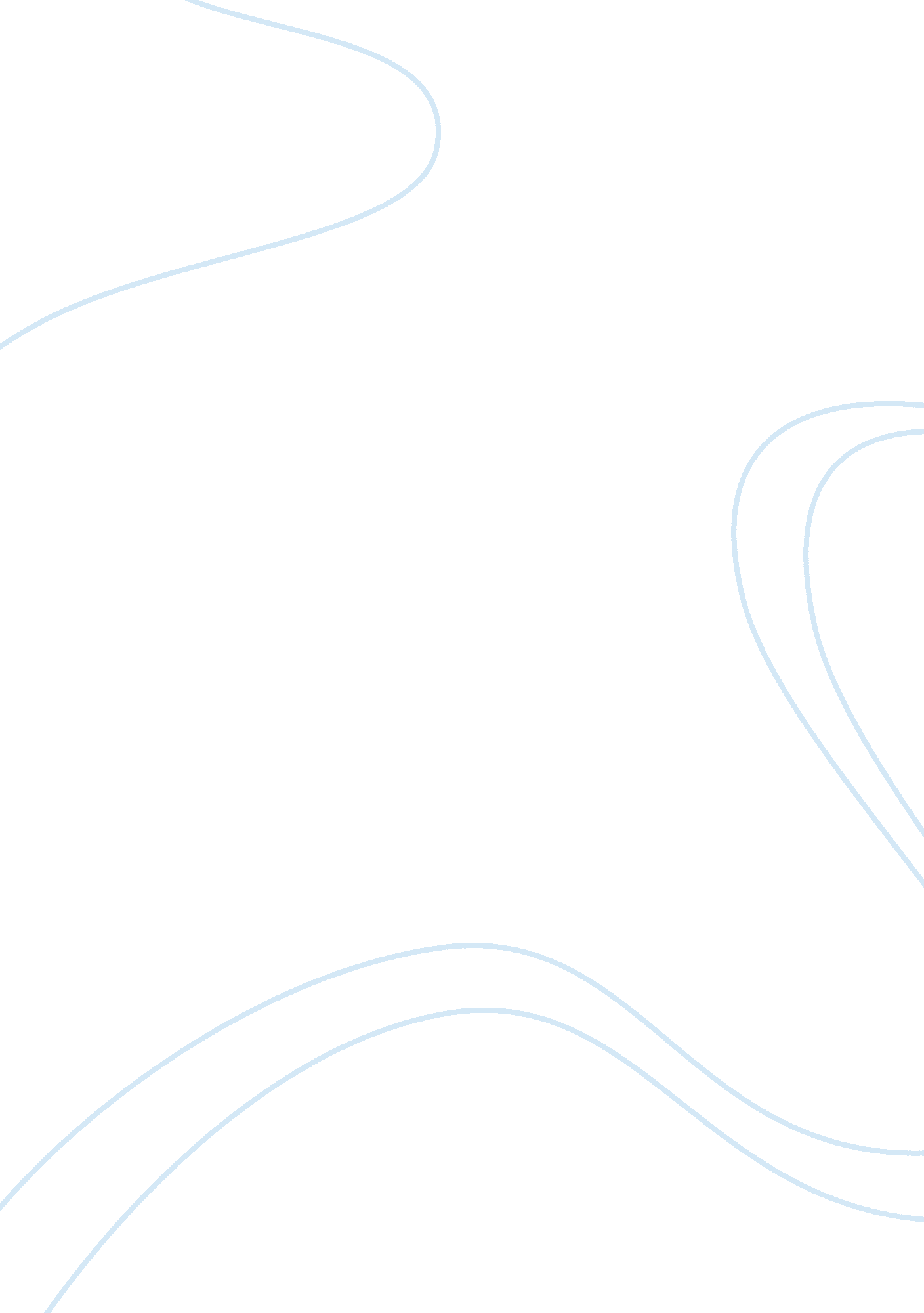 Rape of nanking outline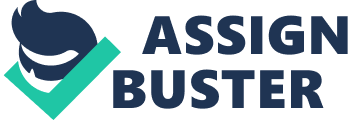 The Rape of Nanking was a mass murder and war rape the all occurred in the period of six weeks. The Japanese e saw themselves as the superior race compared to the Chinese. There were approve intimately 500, 000 people living in Nan king when the Japanese attacked. Over 300, 000 CIA villains were killed by the Japanese in brutal ways that even the Nazis living in Anion g at the time were horrified. The Japanese had a long standing contempt for the Chine SE as a people. Being an island nation in the shadow of the much larger China for so much of its history bred a healthy balance offer and nationalism. The Rape of Nanking occurred in just a few weeks late in 1937 to early 1938. When people are asked to describe the Nanking Massacre the most co moon response is " six weeks of hell. " The Japanese army began to zero in on Nanjing The the the official dates of the war were December 9 , 1937 and lasted tell January 17 1938. The Japanese believed they were superior to all races. Therefore what atrocity they committed in Nanking were justified to them. The direct cause was the impanel Army took Nanking and wanted to " celebrate" by raping and murdering thus ands of civilians. During which an estimated 300, 000 Chinese soldiers and civilians we re killed, and 20, 000 women were raped. The Japanese had troops pushing down from the north while a troop was way ting for them down south. Inside Nanjing was about 70, 000 troops and a quarter lion civilians. The troops would begin bringing their own trucks through the city an d not long after that the troops were seen loading people into the trucks by dozens. Nevertheless, most of the Japanese have remembered what happened to the Asian nations including to the people in Nanjing, and the Japanese has lived as a pep useful nation, from the reflection to the war. Being an island nation in the shadow of the much larger for so much of its history bred a healthy balance of fear and nationalism. 